Commande groupée                         de fournitures scolaires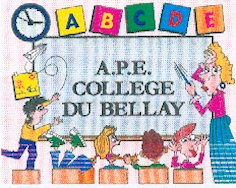 2015/2016Nom et prénom du parent :	_____________________________				           	   Nom et prénom du ou des élève(s) :   _________________________Classe 5emePour information : ces prix représentent une réduction négociée sur le prix d’achat en magasin.La commande et le règlement sont à donner le jour de la rentrée au professeur principal.Règlement en espèce ou  Chèque à l’ordre de : «  A.P.E. Collège J. du Bellay »Délai à respecter pour favoriser la distribution des fournitures aux élèves.Flûte   4,30 €Cahier d’activité anglais8,20 €Total